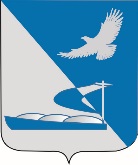 Совет муниципального образования«Ахтубинский район»Р Е Ш Е Н И Е30 января 2020			     		                                                              № 58Об утверждении Правил землепользования и застройки МО «Удаченский сельсовет»На основании Градостроительного кодекса Российской Федерации, Федерального закона от 06.10.2003 № 131-ФЗ «Об общих принципах организации местного самоуправления в Российской Федерации», заключения о результатах публичных слушаний по рассмотрению проекта правил землепользования и застройки МО       «Удаченский сельсовет» Ахтубинского района Астраханской области от 21.11.2018, Устава муниципального образования «Ахтубинский район», Совет муниципального образования «Ахтубинский район»  РЕШИЛ:Утвердить Правила землепользования и застройки МО «Удаченский сельсовет».Настоящее решение опубликовать в газете «Ахтубинская правда», разместить на официальном сайте Администрации МО «Ахтубинский район» и на официальном сайте Совета МО «Ахтубинский район».Решение вступает в силу со дня его официального опубликования.Признать Решение Совета МО «Ахтубинский район» от 31.10.2019 №20 утратившим силу.Председатель Совета                                                                                 В.И. АрхиповГлава муниципального образования                                                      А.А. Кириллов